北京广播电视台2022年公开招聘在线报名二维码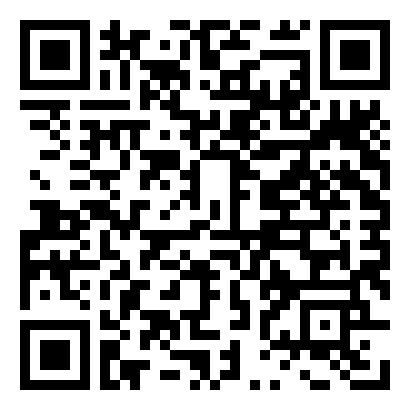 